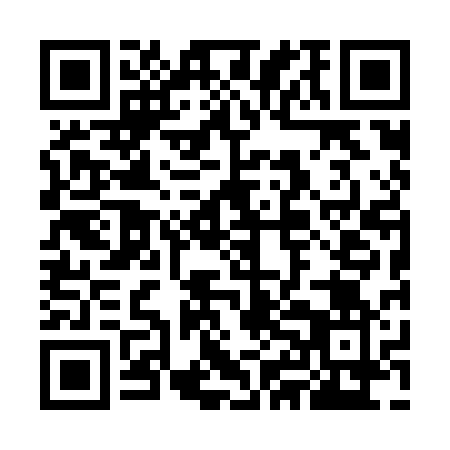 Ramadan times for Harris Island, Nova Scotia, CanadaMon 11 Mar 2024 - Wed 10 Apr 2024High Latitude Method: Angle Based RulePrayer Calculation Method: Islamic Society of North AmericaAsar Calculation Method: HanafiPrayer times provided by https://www.salahtimes.comDateDayFajrSuhurSunriseDhuhrAsrIftarMaghribIsha11Mon6:246:247:431:345:387:267:268:4512Tue6:226:227:411:345:397:277:278:4613Wed6:206:207:391:335:407:297:298:4714Thu6:186:187:371:335:417:307:308:4915Fri6:176:177:351:335:427:317:318:5016Sat6:156:157:341:335:437:327:328:5117Sun6:136:137:321:325:447:337:338:5318Mon6:116:117:301:325:457:357:358:5419Tue6:096:097:281:325:467:367:368:5520Wed6:076:077:261:315:477:377:378:5621Thu6:056:057:251:315:487:387:388:5822Fri6:036:037:231:315:497:407:408:5923Sat6:016:017:211:305:507:417:419:0024Sun5:595:597:191:305:517:427:429:0225Mon5:585:587:171:305:517:437:439:0326Tue5:565:567:161:305:527:447:449:0427Wed5:545:547:141:295:537:467:469:0628Thu5:525:527:121:295:547:477:479:0729Fri5:505:507:101:295:557:487:489:0930Sat5:485:487:081:285:567:497:499:1031Sun5:465:467:071:285:577:507:509:111Mon5:445:447:051:285:577:527:529:132Tue5:425:427:031:275:587:537:539:143Wed5:405:407:011:275:597:547:549:164Thu5:385:386:591:276:007:557:559:175Fri5:365:366:581:276:017:567:569:186Sat5:345:346:561:266:027:577:579:207Sun5:325:326:541:266:027:597:599:218Mon5:305:306:521:266:038:008:009:239Tue5:285:286:511:266:048:018:019:2410Wed5:265:266:491:256:058:028:029:26